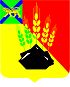 АДМИНИСТРАЦИЯ МИХАЙЛОВСКОГО МУНИЦИПАЛЬНОГО РАЙОНА ПОСТАНОВЛЕНИЕ 
16.12.2022                                              с. Михайловка                                                № 1533-паО внесении изменений в постановление администрации Михайловского муниципального района от 10.01.2017 № 18-па «Об утверждении административного регламента администрации Михайловского муниципального района предоставления муниципальной услуги «Бесплатное предоставление земельных участков гражданам, имеющим трех и более детей, для индивидуального жилищного строительства»В соответствии с Федеральным законом от 06.10.2003 № 131-ФЗ «Об общих принципах организации местного самоуправления в Российской Федерации», ч. 4 ст. 5 Закона Приморского края от 08.11.2011 № 837-КЗ «О бесплатном предоставлении земельных участков гражданам, имеющим трех и более детей, в Приморском крае», на основании протеста прокурора Михайловского района от 05.12.2022 № Прдр-20050018-911-22/20050018 администрация Михайловского муниципального района ПОСТАНОВЛЯЕТ:1. Протест прокурора Михайловского района от 05.12.2022 № Прдр-20050018-911-22/20050018, внесенный на постановление администрации Михайловского муниципального района от 10.01.2017 № 18-па «Об утверждении административного регламента администрации Михайловского муниципального района предоставления муниципальной услуги «Бесплатное предоставление земельных участков гражданам, имеющим трех и более детей, для индивидуального жилищного строительства», удовлетворить.2. Внести изменения в постановление администрации Михайловского муниципального района от 10.01.2017 № 18-па «Об утверждении административного регламента администрации Михайловского муниципального района предоставления муниципальной услуги «Бесплатное предоставление земельных участков гражданам, имеющим трех и более детей, для индивидуального жилищного строительства» (далее – регламент) следующего содержания:2.1. Пункт 2.6 Регламента изложить в новой редакции:«2.6. Исчерпывающий перечень документов, необходимых в соответствии с законодательными и иными нормативными правовыми актами для предоставления муниципальной услуги, которые заявитель должен предоставить самостоятельно, и документы, которые заявитель вправе предоставить по собственной инициативе, так как они подлежат предоставлению в рамках межведомственного информационного взаимодействия.При предоставлении земельного участка, заявителю необходимо самостоятельно представить следующий пакет документов:а) заявление о предоставлении земельного участка в собственность бесплатно (приложение № 1);б) копия документа (документов), удостоверяющего личность гражданина (граждан) Российской Федерации, с предъявлением оригинала.В случае изменения фамилии, имени или отчества гражданина (граждан) к заявлению прилагаются копии документов, подтверждающих изменения указанных персональных данных;в) копии свидетельств о рождении детей, паспортов для детей, достигших 14-летнего возраста, с предъявлением оригиналов;г) документ, подтверждающий проживание гражданина (граждан) и их детей по одному месту жительства на территории сельского поселения Михайловского муниципального района;д) документ, подтверждающий факт постоянного проживания гражданина (граждан) и его (их) детей на территории того муниципального образования, в уполномоченный орган местного самоуправления которого он подает заявление. Документом, подтверждающим факт постоянного проживания, является Справка о регистрации по месту жительства, пребывания (далее – Справка), выданная не ранее чем за 30 календарных дней до дня обращения гражданина с заявлением. В случае отсутствия такого документа – судебное решение об установлении факта его (их) постоянного проживания на территории данного муниципального образования;е) документ, подтверждающий прохождение военной службы по призыву, в отношении сыновей (в том числе усыновленных) и пасынков, проходящих военную службу по призыву, в возрасте до 21 года;ж) копия договора о приемной семье с предъявлением оригинала в случае, если гражданин (граждане) воспитывает (воспитывают) приемного ребенка (приемных детей);з) копия свидетельства о заключении брака с предъявлением оригинала, в случае подачи совместного заявления гражданами, имеющими трех и более детей, а также при подаче заявления гражданами, имеющими пасынков и падчериц. Указанное требование не распространяется на граждан, не состоящих в зарегистрированном браке.Перечень документов, которые заявитель вправе предоставить по собственной инициативе, так как они подлежат предоставлению в рамках межведомственного информационного взаимодействия:а) документ, подтверждающий проживание гражданина (граждан) и их детей по одному месту жительства на территории Приморского края;б) договор о приемной семье, если гражданин (граждане) воспитывает (воспитывают) приемного ребенка (приемных детей).в) справка об обучении детей в общеобразовательных организациях, профессиональных образовательных организациях, образовательных организациях высшего образования по очной форме обучения в отношении детей в возрасте от 18 до 23 лет, обучающихся в указанных организациях, выданная соответствующей образовательной организацией не ранее чем за 30 календарных дней до дня обращения гражданина с заявлением;г) документ, подтверждающий факт установления категории «ребенок-инвалид» ребенку в возрасте до 18 лет, и справка, подтверждающая факт установления указанному ребенку инвалидности после 18 лет, в отношении детей старше 18 лет, являющихся инвалидами независимо от группы инвалидности и имевших в возрасте до 18 лет категорию «ребенок-инвалид»;д) справка, подтверждающая факт установления инвалидности в связи с прохождением военной службы по призыву, в отношении сыновей (в том числе усыновленных) и пасынков, проходящих (проходивших) военную службу по призыву, в возрасте до 21 года, ставших инвалидами независимо от группы инвалидности в связи с прохождением военной службы по призыву.».3. Муниципальному казённому учреждению «Управление по организационно-техническому обеспечению деятельности администрации Михайловского муниципального района» (Корж С.Г.) разместить настоящее постановление на официальном сайте администрации Михайловского муниципального района.4. Контроль над исполнением настоящего постановления возложить на первого заместителя главы администрации муниципального района Зубок П.А.Глава Михайловского муниципального района –	Глава администрации района                                                       В.В. Архипов